Českomoravská myslivecká jednota, z. s., okresní myslivecký spolek DĚČÍN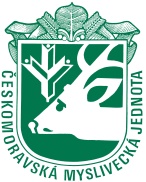 28. října 979/19, 405 01 Děčín I.;  tel.: 607 030 264,  e-mail: cmmjdc@seznam.czPŘIHLÁŠKA  DO  KURZUpro uchazeče o vykonáníZKOUŠKY  Z  MYSLIVOSTIJméno a příjmení, titul: ______________________________________________________Datum narození, místo, okres: _________________________________________________Rodné číslo: ________________________________________________________________Bydliště, PSČ: ___________________________________________________________________________________________________________________ PSČ _________________Zaměstnání: ________________________________________________________________Telefon: ________________________________________E-mail: _________________________________________Název honitby, kde uchazeč vykoná praxi: ______________________________________Podle zkušebního řádu pro zkoušky z myslivosti se přihlašuji jako uchazeč do kurzu o 1 lovecký lístek a zavazuji se hradit náklady spojené s provedením této zkoušky a přípravným školením.Datum: ___________________________   Podpis: _______________________________